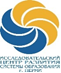 Муниципальное автономное образовательное учреждениедополнительного профессионального образования «Центр развития системы образования» г.ПермиПОЛОЖЕНИЕо проведении краевого конкурса профессионального мастерства для музыкальных руководителей дошкольных образовательных учреждений «МУЗЫКАЛЬНАЯ МОЗАИКА»1. Общие положения:  1.1. Настоящее Положение определяет общие подходы к организации и проведению краевого конкурса «МУЗЫКАЛЬНАЯ МОЗАИКА»; определяет цели и задачи данного мероприятия; описывает требования к представленным материалам; указывает сроки и условия их предъявления; характеризует порядок работы и формы поощрения участников.1.2. Организацию и проведение Конкурса осуществляет муниципальное автономное образовательное учреждение дополнительного профессионального образования «Центр развития системы образования» г.Перми (далее – ЦРСО).1.3. Конкурс направлен на развитие профессиональных компетенций музыкальных руководителей, студентов образовательных учреждений по освоению современных технологий работы, развитие творческой инициативы, демонстрации продуктивного опыта по организации музыкального воспитания в ДОУ.2. Цели и задачи Конкурса:2.1. Цель проведения Конкурса: выявление и распространение инновационных идей, ценного педагогического опыта, поддержка талантливых и творческих музыкальных руководителей дошкольных образовательных учреждений краевой системы образования, студентов образовательных учреждений, содействие их профессиональному и личностному развитию.Девиз Конкурса: «Ноты – это лишь искусство записывать идеи, главное – это иметь их» (Стендаль)2.2. Задачи Конкурса:выявление и распространение инновационного опыта музыкальных руководителей ДОУ по обновлению содержания музыкального воспитания в соответствии с ФГОС ДО;создание условий для самоактуализации, самореализации, развития творческого потенциалапедагогов и профессионального самоопределения студентов;поощрение авторских изысканий в области музыкального воспитания.3.Организация и проведение Конкурса: 3.1. Сроки проведения Конкурса: Заочный этап - с 13 января по 17 февраля 2020 г.3.2.  К участию в Конкурсе приглашаются музыкальные руководители дошкольных образовательных учреждений города Перми и Пермского края без предъявления требований к стажу работы, студенты среднего и высшего профессионального образования (училищ, колледжей, вузов), подавшие заявки на участие в Конкурсе и приславшие конкурсные работы.3.3. Участие в Конкурсе является добровольным, индивидуальным.3.4. Для оценки конкурсных материалов приказом директора ЦРСО утверждается состав жюри Конкурса. Жюри состоит из ведущих специалистов Пермского края в области музыкального развития и воспитания, высокопрофессиональных музыкальных руководителей.3.6. Организационный взнос за участие в Конкурсе – 350 руб. с участника за одну присланную работу. Данный организационный взнос дает право на получение участником наградного материала: сертификаты участника в электронном варианте, дипломы победителей в печатном варианте.4. Номинации конкурса:4.1. «Танцевальная палитра» (На конкурс представляются материалы: 1.Видеоматериалы с исполнением современного детского танца (Требования к видеоролику: длительность видеоролика не более 15-ти минут, ссылка на видеоролик указывается в Информационной карте (ссылка должна быть активная, не требующая скачивания); 2. Пояснительная записка (Приложение № 2).4.2. «Театральная мозаика»(На конкурс представляются материалы: 1. Видеоматериалы театрализованных представлений или отрывки из них (Требования к видеоролику: длительность видеоролика не более 15-ти минут, ссылка на видеоролик указывается в Информационной карте (ссылка должна быть активная, не требующая скачивания); 2. Пояснительная записка (Приложение № 2).4.3. «Музыкальный калейдоскоп»(На конкурс представляется сценарий мероприятия (НОД, развлечения, праздника и др., в котором должна быть представлена интеграция образовательных областей или интеграция видов детской деятельности). Требования к сценариям мероприятий: работы выполняются в текстовом редакторе Microsoft Office Word; объем материала не более 8 печатных страниц формата А4; стиль Times New Roman, 14 пт, интервал 1. К текстовым материалам можно приложить презентацию (не более 10 слайдов), фотоматериалы (не более 6 фото).4.4. «Копилка идей»(На конкурс представляются современные музыкально-дидактические игры, в том числе ИКТ, их описание, фото (не более 8 фото). Краткое описание выполняется в формате .doc (Microsoft Office Word), объем печатного текста не более 3-х страниц, размер шрифта 14, межстрочный интервал одинарный).5.Порядок проведения заочного этапа Конкурса:5.1. Заявка, конкурсные материалы и скан-копия чека направляются в электронном виде на адрес mail@crsoperm.ru   архивированной папкой не позднее 17 февраля 2020 г. В теме письма указать: Конкурс «Музыкальная мозаика», образовательное учреждение.5.2. Итоги заочного этапа конкурса будут подведены 27 февраля 2020 г. и опубликованы на сайте ЦРСО crsoperm.ru (раздел Конкурсы).5.3. По итогам заочного этапа определяются 10 лучших участников конкурса, которые продолжат участие в очном этапе краевого конкурса «Музыкальная мозаика». 5.4. Испытания очного этапа Конкурса проводятся в дошкольном образовательном учреждении г.Перми – площадке Конкурса. Дата проведения очного этапа и площадка Конкурса будут опубликованы 04 марта 2020 г. на сайте ЦРСОcrsoperm.ru.6.Порядок проведения очного этапа Конкурса:6.1. Очный этап Конкурса проводится с 16 марта по 19 марта 2020 г. и состоит из двух туров.6.2. 1-й тур включает в себя 2 испытания:«Все начинается с музыкального руководителя!»Конкурсанты демонстрируют профессиональные знания в своей сфере.«Музыкальная импровизация»Участники конкурса сочиняют детскую песенки на заданную тему для определенного возраста.6.3. По итогам 1 тура очного этапа жюри отбирается 5 конкурсантов для участия во 2 туре очного этапа.6.4. 2-й тур включает в себя 2 испытания:1.   Мастер-класс «Лайфаки в работе музыкального руководителя» Лайфха́к (от лайфхакинг, англ. life hacking) — на сленге означает «хитрости жизни», «народную мудрость» или полезный совет, помогающий решать жизненные проблемы, экономя тем самым время. Конкурсант представляет несколько педагогических лайфхаков, которые позволят быстро и необычно решить возникающие трудности в процессе работы с детьми или родителями. Время выступления до 7 минут. 2. Разговор с экспертом-круглый стол с представителями научной школы.Участники демонстрируют умения слышать и понимать полученную информацию, уровень развития коммуникативных навыков и знание основных педагогических понятий. 7. Подведение итогов Конкурса7.1. По итогам Конкурса определяются победитель и призеры Конкурса. Победитель и призеры награждаются Дипломами краевого конкурса «МУЗЫКАЛЬНАЯ МОЗАИКА».7.2. Участники очного этапа Конкурса награждаются дипломами лауреатов Конкурса.7.3.Участники заочного этапа Конкурса получают Сертификаты участников краевого Конкурса «МУЗЫКАЛЬНАЯ МОЗАИКА» в электронном варианте.7.4. Оргкомитет Конкурса оставляет за собой право устанавливать дополнительные специальные призы за особые успехи в Конкурсе.7.5. Награждение участников Конкурса состоится на Празднике Музыки в рамках ГМО музыкальных руководителей города Перми. Дата и место проведения Праздника Музыки будут сообщены дополнительно.Реквизиты для оплаты оргвзноса за участие в Конкурсе: Муниципальное автономное образовательное учреждение дополнительного профессионального образования «Центр развития системы образования» г.Перми, адрес: 614036, г. Пермь, ул. Нефтяников, 50, ИНН 5905007033, КПП 590501001, Департамент Финансов администрации города Перми (МАОУ ДПО «ЦРСО» г. Перми, л/с 08930000355), р/с 40701810157733000003, ОТДЕЛЕНИЕ ПЕРМЬ г. ПЕРМЬ; БИК: 045773001,КБК 00000000000000000130, ОКАТМО 57701000.       Обязательно указываются: ФИО участника; назначение платежа: Оргвзнос за конкурс «Музыкальная мозаика».Приложение 1ЗАЯВКАучастника краевого конкурса «МУЗЫКАЛЬНАЯ МОЗАИКА»Контактные телефоны для получения дополнительной информации в ЦРСО:8-912-484-1519 Скачкова Надежда Валерьевна8-919-451-9199 Светлакова Лариса Сергеевна Приложение 2 ПОЯСНИТЕЛЬНАЯ ЗАПИСКА К ВИДЕОРОЛИКУ для конкурсных испытаний «Танцевальная палитра», «Театральная мозаика»1. Название (танца или постановки).  2. Цели и задачи.2. Категория участников, возраст.3. Краткий сюжет.4. Краткое описание предварительной работы.5. Описание последующей работы.5. Дополнительная информация по усмотрению участников.Приложение 3Критерии оценки испытаний конкурса «МУЗЫКАЛЬНЫЙ КЕЙС»Очный этапИспытание «Разработка конспекта мероприятия (НОД, развлечения, праздника и др.)»Максимальное количество баллов - 20Испытание «Мастер-класс»Максимальное количество баллов - 18Общие сведенияОбщие сведенияФамилия, имя, отчество (полностью) Впишите данные плательщика оргвзноса за участие в Конкурсе:Впишите данные плательщика оргвзноса за участие в Конкурсе:Заказчик:Дата рождения:Адрес:Паспорт серия:                   №                     выдан   когда:                           кем:   Заказчик:Дата рождения:Адрес:Паспорт серия:                   №                     выдан   когда:                           кем:   Сведения о работе, учебеСведения о работе, учебеМесто работы (полное наименование образовательного учреждения в соответствии с Уставом)ДолжностьСведения о конкурсных материалахСведения о конкурсных материалахНоминация(в соответствии с положением)Название работы КонтактыКонтактыМобильный телефон Электронная почта для рассылки наградного материалаФ.И.О. члена администрации ОУ для контактов с оргкомитетом конкурса, контактный телефонЭлектронная ссылка для просмотра конкурсного материала№КритерииБаллы1.Культура оформления сценария (наличие титульного листа, указание кратких сведений об учреждении и авторе сценария, списка использованной литературы и источников сети Интернет )32.Ясность, четкость определения целей, диагностичность формулировки33.Продуктивность, разнообразие методов и приемов проведения мероприятия34.Роль детей и педагога в проведении мероприятия35.Оригинальность сценарного хода36.Новизна (уникальность опыта, уровень инновационной ценности материала: авторская разработка или адаптация уже имеющихся в педагогической практике материалов к условиям конкретного образовательного учреждения, группы детей)37.Дополнительные баллы члена жюри2№КритерииБаллы1.Методическое обоснование32.Актуальность выбранной темы33.Разнообразие форм работы с информацией34.Импровизация35.Коммуникативная культура36.Соответствие форме мастер-класса 17Дополнительные баллы члена жюри2